Attachment # 8Form ApprovedOMB No. 0920-NewExpiration Date: XX/XX/XXXXNational Syringe Services Program EvaluationSurvey Years 2-3Public reporting burden of this collection of information is estimated to average 35 minutes, including the time for reviewing instructions, administering/reading questions, and entering responses.  An agency may not conduct or sponsor, and a person is not required to respond to a collection of information unless it displays a currently valid OMB control number. Send comments regarding this burden estimate or any other aspect of this collection of information, including suggestions for reducing this burden to CDC/ATSDR Reports Clearance Officer; 1600 Clifton Road NE, MS D-74, Atlanta, Georgia 30333; Attn: OMB-PRA (0920-New)DAVE PURCHASE MEMORIAL SURVEYQUESTIONNAIRE SECTIONSOVERVIEWAbbreviationsKey TermsDAVE PURCHASE MEMORIAL SURVEYPRELIMINARY INFORMATIONPROGRAM CHARACTERISTICS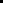 CLIENT CHARACTERISTICSCOMMUNITY RELATIONS AND CHALLENGESSYRINGE COLLECTION, DISTRIBUTION, AND DISPOSALPROVISION OF NALOXONE AND OTHER OVERDOSE REVERSAL MEDICATIONSPROVISION OF SERVICESPROCESS EVALUATIONRRespondentDKDon't know REFRefused to answer NANot applicable (question asked of R but this is a codable response option)EQEqual toGTGreater thanGEGreater than or equal toLELess than or equal to LTLess thanNENot equal toTermPrefix / formatDefinitionCalculated variableCALC_Item identifier (not prefix for variable name) for variables calculated by the CAPI program that appear in the CRQ.    MessageINTERVIEWER:Message displayed to the interviewer that is not to be read to R.  May be triggered by an edit check.  Distinct from Interviewer Instruction.  ‘FIELD NOTE’ indicates instructions that will be added as a field note rather than directly included in the question. Filter questionA question that determines whether the respondent should receive subsequent question or set of questions, typically on a related topic.  Logic CheckCheck_Logic that must be checked (by the CAPI program) in order to determine proper routing to the next item in the CAPI programmed questionnaire. Interviewer instructionInstruction to interviewer regarding survey administration.  Standard instructions are ‘Give Respondent Flashcard {letter}', ‘READ choices', ‘DO NOT READ choices', & ‘CHECK ALL that apply'.Introductory statementINTRO_Transitional statement read to R at the beginning of a new topic (e.g., Section, set of questions, etc.).  Prefix is followed by section abbreviation, series, or first item in set to which it applies.RangeRange of valid response values for items collecting or computing numeric data.  E.g., the valid range of responses to number of sex partners in past 12 months is 0 to 7000.  SectionSection of the Questionnaire.  Each section has a unique two letter abbreviation. Soft Edit CheckSoftEdit_A check to determine whether the response entered is implausible.  If yes, CAPI program displays message to interviewer; program may advance after closing the error message dialog box.  INTRO_OMB.Public reporting burden of this collection of information is estimated to average 35 minutes per survey, including the time for reviewing instructions, administering questions and entering responses.  An agency may not conduct or sponsor, and a person is not required to respond to, a collection of information unless it displays a currently valid OMB control number.  Send comments regarding this burden estimate or any other aspect of this collection of information, including suggestions for reducing this burden to CDC/ATSDR Reports Clearance Officer; 1600 Clifton Road NE, US8-4, Atlanta, Georgia 30333; Attn: OMB-PRA (0920-New).CALC_YRHidden variable: Year of recall period. This is the period that the participant will be asked to recall throughout the survey. This needs to be updated manually by survey staff each time the survey is administered.Field note: Must be 4 digits.Hidden variable: Year of recall period. This is the period that the participant will be asked to recall throughout the survey. This needs to be updated manually by survey staff each time the survey is administered.Field note: Must be 4 digits.Hidden variable: Year of recall period. This is the period that the participant will be asked to recall throughout the survey. This needs to be updated manually by survey staff each time the survey is administered.Field note: Must be 4 digits.YEARRecall yearRecall year_ _ _ _PI1.Are you completing this survey by yourself or by speaking with an interviewer?Are you completing this survey by yourself or by speaking with an interviewer?Are you completing this survey by yourself or by speaking with an interviewer?ADMINMode of administrationMode of administrationCompleting survey myself	0Completing survey with interviewer	1Check_INTRO.If R self-administering survey (PI1 [ADMIN] EQ 0), go to INTRO_SA. Else, go to INTRO_IA.INTRO_SA.Thank you for taking the time to complete this program survey. When answering questions, please refer to the period from January 1, [YEAR], to December 31, [YEAR] unless otherwise stated. If program data are not available, please use your best estimate to complete the questions below. If your program only operated during some of the specified time period, please provide information reflective of the time period(s) during which your program did operate. If you need any clarifications about any of the questions in this survey or how this information will be used, please contact [project coordinator name, phone, email]. If you need to step away, PLEASE REMEMBER TO SAVE YOUR SURVEY, as not saving it will result in losing your responses. To save, first click on the save button at the bottom of the screen. You will then be prompted to enter an email address and a link will be sent to you to continue the survey later. INTRO_IA.Thank you for taking the time to complete this program survey. When answering questions, please refer to the period from January 1, [YEAR], to December 31, [YEAR] unless otherwise stated. If program data are not available, please use your best estimate to complete the questions below. If your program only operated during some of the specified time period, please provide information reflective of the time period(s) during which your program did operate.If you need any clarifications about any of the questions in this survey or how this information will be used, please let me know. During the survey, you may need to refer to your records to answer some questions. If you are unable to answer a question today, but later find the answer in your records, you can reach us later to provide this additional information by contacting [project coordinator name, phone, email].CALC_SDATECALC_SDATEAutomatic, hidden variable: Survey date (today)Automatic, hidden variable: Survey date (today)Automatic start dateAutomatic start date_ _ / _ _ / _ _ _ __ _ / _ _ / _ _ _ _CALC_STARTAutomatic, hidden variable: Start time of surveyAutomatic, hidden variable: Start time of surveyPreliminary information: Start timePreliminary information: Start time__ : __  PI2.What is the name of your program? [FIELD NOTE: IF REFUSED, LEAVE BLANK]PROGNAMName of program__ __ __ __ __ __ __ __ __ ____ __ __ __ ____ __ __ __ ____ __ __ __ __ ____ __ __ __ ____ __ __ __ ____ __ __ __ __ __ __ __ __ __ __ __ __ ____ __ __ __ ____ __ __ __ ____ __ __ __ __ ____ __ __ __ ____ __ __ __ ____ __ __ __ {text response; max characters = 100}{text response; max characters = 100}{text response; max characters = 100}PI3a.What month and year did the program start? Start by selecting the month. If you do not remember the exact month, please provide your best estimate.What month and year did the program start? Start by selecting the month. If you do not remember the exact month, please provide your best estimate.What month and year did the program start? Start by selecting the month. If you do not remember the exact month, please provide your best estimate.SDATE_MSDATE monthSDATE monthJanuary	1February	2March	3April	4May	5June	6July	7August	8September	9October	10November	11December	12Don't Know	99Refuse to Answer	77PI3b.PI3b.Enter the year. If you do not remember the exact year, please provide your best estimate.Please enter four digits.[FIELD NOTE: IF REFUSED OR DON’T KNOW, LEAVE BLANK]Enter the year. If you do not remember the exact year, please provide your best estimate.Please enter four digits.[FIELD NOTE: IF REFUSED OR DON’T KNOW, LEAVE BLANK]Enter the year. If you do not remember the exact year, please provide your best estimate.Please enter four digits.[FIELD NOTE: IF REFUSED OR DON’T KNOW, LEAVE BLANK]SDATE_YSDATE_YSDATE yearSDATE yearSDATE year----  ----  ----  -----Range	Range	1950-[YEAR]SoftEdit_SDATE_YIf [SDATE_Y] > [YEAR], then display error message: “The year the SSP started is later than [YEAR]. Please confirm that this year is accurate.”INTRO_PI.First, we would like to ask a series of questions about your program and the services your program provided between January 1, [YEAR], and December 31, [YEAR]. Following these questions, we will then ask a few of the same questions about 2020. The COVID-19 pandemic likely impacted program operations and services provided by programs nationwide during 2020, so this information will be extremely important to help understand these impacts and the continuing challenges to programs moving forward.PI4.Did your program provide any services at any time between January 1, [YEAR], and December 31, [YEAR]? Did your program provide any services at any time between January 1, [YEAR], and December 31, [YEAR]? Did your program provide any services at any time between January 1, [YEAR], and December 31, [YEAR]? OPRCLOperated during recall periodOperated during recall periodNo	0Yes	1Check_PI4.If R did not operate at any time during the recall period (PI4 [OPRCL] EQ 0), go to INTRO_MD1. Else, go to INTRO_PC.INTRO_PC.The next set of questions is about your program background and overall set-up. All information is important, and we appreciate your time and effort in completing this survey. However, we understand if you cannot answer some of these questions; in these situations, you have an option to select “don’t know” or “refuse to answer” responses, whichever best applies.S_TIME1Automatic hidden variable: Respondent start timeAutomatic hidden variable: Respondent start timeRespondent start timeRespondent start time__ : __  PC1.Was your program operated by a…Select all that apply.Was your program operated by a…Select all that apply.Was your program operated by a…Select all that apply.OPBYProgram operatorProgram operatorCommunity-based organization	City health department	County health department	State health department	Health care organization	Academic institution or hospital	Volunteers only	Other (please specify)	Refuse to Answer	7Check_PC1spec.If R selected ‘Other (please specify)’ (PC1(7) [OPBY(7)] EQ 1), go to PC1spec [OPBY_S]. Else, go to PC2 [SFUND].PC1spec.Specify other program operator.OPBY_SSpecify other program operator__ __ __ __ __ __ __ __ __ ____ __ __ __ ____ __ __ __ ____ __ __ __ __ ____ __ __ __ ____ __ __ __ ____ __ __ __ __ __ __ __ __ __ __ __ __ ____ __ __ __ ____ __ __ __ ____ __ __ __ __ ____ __ __ __ ____ __ __ __ ____ __ __ __ {text response; max characters = 100}{text response; max characters = 100}{text response; max characters = 100}PC2.What were your program’s sources of funding?Select all that apply.What were your program’s sources of funding?Select all that apply.What were your program’s sources of funding?Select all that apply.SFUNDSources of fundingSources of fundingCity government	County government	State government	Federal government	Non-profit foundation/organization	Individual donations	Personal funds from program managers or staff	Corporate donation	Other (please specify)	Don’t Know	99Refuse to Answer	77Check_PC2spec.If R selected ‘Other (please specify)’ (PC2(9) [SFUND(9)] EQ 1), go to PC2spec [SFUND_S]. Else, go to PC3 [BUDGET].PC2spec.Specify other source of funding.SFUND_SSpecify other funding source__ __ __ __ __ __ __ __ __ ____ __ __ __ ____ __ __ __ ____ __ __ __ __ ____ __ __ __ ____ __ __ __ ____ __ __ __ __ __ __ __ __ __ __ __ __ ____ __ __ __ ____ __ __ __ ____ __ __ __ __ ____ __ __ __ ____ __ __ __ ____ __ __ __ {text response; max characters = 100}{text response; max characters = 100}{text response; max characters = 100}PC3.PC3.What was your total program budget? If your program is part of a larger, multi-service organization, please only provide the budget for your part of the program.  Please provide the best estimate to your knowledge.What was your total program budget? If your program is part of a larger, multi-service organization, please only provide the budget for your part of the program.  Please provide the best estimate to your knowledge.What was your total program budget? If your program is part of a larger, multi-service organization, please only provide the budget for your part of the program.  Please provide the best estimate to your knowledge.BUDGETBUDGETTotal program budgetTotal program budgetLess than $25,000	                       1$25,000–$100,000	                       2$100,001–$250,000	3$250,001–$500,000	4$500,001–$1 million	5Between $1 million and $2 million	6$2 million or more	7Don’t Know	99Refuse to Answer	77PC4.Did your program employ any full-time paid staff (that is, those working 30 hours per week or more)?Did your program employ any full-time paid staff (that is, those working 30 hours per week or more)?Did your program employ any full-time paid staff (that is, those working 30 hours per week or more)?FTSTAFFull-time paid staffFull-time paid staffNo	0Yes	1Refuse to Answer	7PC5.Did your program have any paid employees who formerly or currently injected drugs? Include paid outreach workers and those paid with stipends or salaries.Did your program have any paid employees who formerly or currently injected drugs? Include paid outreach workers and those paid with stipends or salaries.Did your program have any paid employees who formerly or currently injected drugs? Include paid outreach workers and those paid with stipends or salaries.PWIDSTCurrent or former PWID staffCurrent or former PWID staffNo	0Yes	1Don’t Know……………………………………………………………………………….9Refuse to Answer	7PC6.Did your program have any volunteers who formerly or currently injected drugs? Include outreach volunteers.Did your program have any volunteers who formerly or currently injected drugs? Include outreach volunteers.Did your program have any volunteers who formerly or currently injected drugs? Include outreach volunteers.PWIDVLCurrent or former PWID volunteersCurrent or former PWID volunteersNo	0Yes	1Don’t Know……………………………………………………………………………….9Refuse to Answer	7PC7.PC7.What were your program’s total hours of operation in a typical week? If your program had more than one location (including mobile locations), consider the hours of operation for the overall program. For example, if your program had 3 locations, and each was open from 1-5pm for 5 days per week, that would be 20 hours, not 60 hours, of overall coverage for that week.  If you do not know or prefer not to answer, you may leave the response blank.What were your program’s total hours of operation in a typical week? If your program had more than one location (including mobile locations), consider the hours of operation for the overall program. For example, if your program had 3 locations, and each was open from 1-5pm for 5 days per week, that would be 20 hours, not 60 hours, of overall coverage for that week.  If you do not know or prefer not to answer, you may leave the response blank.What were your program’s total hours of operation in a typical week? If your program had more than one location (including mobile locations), consider the hours of operation for the overall program. For example, if your program had 3 locations, and each was open from 1-5pm for 5 days per week, that would be 20 hours, not 60 hours, of overall coverage for that week.  If you do not know or prefer not to answer, you may leave the response blank.NUMHRSNUMHRSNumber of hours per weekNumber of hours per week__ __ __Range	0-168INTRO_GEO.To help us understand geographic coverage of syringe services programs, please enter the state and county(ies) where your program operates. If your program has multiple locations, please list counties for all locations. Please also consider mobile units in your responses.PC8a.Please specify the state(s) or territory(ies) where your program is located: Select all that apply.Please specify the state(s) or territory(ies) where your program is located: Select all that apply.SSPSTATState(s) or territory(ies)State(s) or territory(ies)Alabama	01Alaska	02Arizona	04Arkansas	05California	06Colorado	08Connecticut	09Delaware	10District of Columbia	11Florida	12Georgia	13Hawaii	15Idaho	16Illinois	17Indiana	18Iowa	19Kansas	20Kentucky	21Louisiana	22Maine	23Maryland	24Massachusetts	25Michigan	26Minnesota	27Mississippi	28Missouri	29Montana	30Nebraska	31Nevada	32New Hampshire	33New Jersey	34New Mexico	35New York	36North Carolina	37North Dakota	38Ohio	39Oklahoma	40Oregon	41Pennsylvania	42Puerto Rico	72Rhode Island	44South Carolina	45South Dakota	46Tennessee	47Texas	48US Virgin Islands	78Utah	49Vermont	50Virginia	51Washington	53West Virginia	54Wisconsin	55Wyoming	56Refuse to Answer	77PC8b.In which counties does your program provide services? Please include brick and mortar locations, mobile services, deliveries, and other ways you provide services. If you do not know or prefer not to answer, you may leave the response blank.In which counties does your program provide services? Please include brick and mortar locations, mobile services, deliveries, and other ways you provide services. If you do not know or prefer not to answer, you may leave the response blank.SSPCNTYCounty(ies)__ __ __ __ __ __ __ __ __ ____ __ __ __ ____ __ __ __ ____ __ __ __ __ ____ __ __ __ ____ __ __ __ ____ __ __ __ __ __ __ __ __ __ __ __ __ ____ __ __ __ ____ __ __ __ ____ __ __ __ __ ____ __ __ __ ____ __ __ __ ____ __ __ __ {text response; max characters = 255}{text response; max characters = 255}PC9.Did your program serve communities that you would consider urban, suburban, or rural? Please consider all the locations in which your program operates and select all that apply.Did your program serve communities that you would consider urban, suburban, or rural? Please consider all the locations in which your program operates and select all that apply.Did your program serve communities that you would consider urban, suburban, or rural? Please consider all the locations in which your program operates and select all that apply.SRVAREAService area typeService area typeUrban	Suburban	Rural	Refuse to Answer	7PC10.How did your program deliver services? If your program had more than one location or service delivery type, select all that apply.How did your program deliver services? If your program had more than one location or service delivery type, select all that apply.How did your program deliver services? If your program had more than one location or service delivery type, select all that apply.SDELIVService delivery typeService delivery typeBrick and mortar building/storefront	Mobile unit, such as an RV, van, or car	Tent or outdoor area	Home delivery	“Backpack” delivery	Mail order	Syringe vending machine	Other (please describe)	Don’t Know	99Refuse to Answer	77Check_PC10spec.If R selected ‘Other (please describe)’ (PC10(8) [SDELIV(8)] EQ 1), go to PC10spec [SDELIV_S]. Else, go to PC11 [DSRPT].PC10spec.Specify other service delivery type.SDELIV_SSpecify other service delivery type__ __ __ __ __ __ __ __ __ ____ __ __ __ ____ __ __ __ ____ __ __ __ __ ____ __ __ __ ____ __ __ __ ____ __ __ __ __ __ __ __ __ __ __ __ __ ____ __ __ __ ____ __ __ __ ____ __ __ __ __ ____ __ __ __ ____ __ __ __ ____ __ __ __ {text response; max characters = 100}{text response; max characters = 100}{text response; max characters = 100}PC11.Did your program have to stop providing services for any period of time between January 1, [YEAR], and December 31, [YEAR] (that is, you did not provide services for at least one day or more when you had expected to be open)?Did your program have to stop providing services for any period of time between January 1, [YEAR], and December 31, [YEAR] (that is, you did not provide services for at least one day or more when you had expected to be open)?Did your program have to stop providing services for any period of time between January 1, [YEAR], and December 31, [YEAR] (that is, you did not provide services for at least one day or more when you had expected to be open)?DSRPTStop providing servicesStop providing servicesNo	0Yes	1Don’t Know	9Refuse to Answer	7Check_PC12.If R had to stop providing services (PC11 [DSRPT] EQ 1), go to PC12 [WHYDSRP].  Else, go to PC13 [INEVAL].   PC12.Please choose the reason(s) for the disruption.Select all that apply.Please choose the reason(s) for the disruption.Select all that apply.Please choose the reason(s) for the disruption.Select all that apply.WHYDSRPWhy services disruptedWhy services disruptedInadequate funding for materials or supplies	Inadequate funding for operations	Lack of personnel to staff the program	Legal or political intervention	COVID-19 pandemic	Other (please describe)	Don’t Know	9Refuse to Answer	7Check_PC12spec.If R selected ‘Other (please describe)’ (PC12(6) [WHYDSRP(6)] EQ 1), go to PC12spec [WHYDSRP_S]. Else, go to PC13 [INEVAL].PC12spec.Specify other reason for disruption(s) to services.WHYDSRP_SSpecify other disruption__ __ __ __ __ __ __ __ __ ____ __ __ __ ____ __ __ __ ____ __ __ __ __ ____ __ __ __ ____ __ __ __ ____ __ __ __ __ __ __ __ __ __ __ __ __ ____ __ __ __ ____ __ __ __ ____ __ __ __ __ ____ __ __ __ ____ __ __ __ ____ __ __ __ {text response; max characters = 100}{text response; max characters = 100}{text response; max characters = 100}PC13.Did your program review your program’s data for monitoring or evaluation purposes between January 1, [YEAR], and December 31, [YEAR]?Did your program review your program’s data for monitoring or evaluation purposes between January 1, [YEAR], and December 31, [YEAR]?Did your program review your program’s data for monitoring or evaluation purposes between January 1, [YEAR], and December 31, [YEAR]?INEVALDid program review internal dataDid program review internal dataNo	0Yes	1Refuse to Answer	7PC14.What computer software program did you use to manage your program’s data? Select all that apply.What computer software program did you use to manage your program’s data? Select all that apply.What computer software program did you use to manage your program’s data? Select all that apply.SFTWRSoftware to manage client dataSoftware to manage client dataNone	Excel	Access	Neo360	REDCap	Qualtrics	SurveyMonkey	Other (please describe) 	Refuse to Answer	77Check_PC14spec.If R selected ‘Other (please describe)’ (PC14 [SFTWR] EQ 8), go to PC14spec [SFTWR_S]. Else, go to PC15 [UNIQID].PC14spec.Specify other software used to manage client data.SFTWR_SSpecify other software__ __ __ __ __ __ __ __ __ ____ __ __ __ ____ __ __ __ ____ __ __ __ __ ____ __ __ __ ____ __ __ __ ____ __ __ __ __ __ __ __ __ __ __ __ __ ____ __ __ __ ____ __ __ __ ____ __ __ __ __ ____ __ __ __ ____ __ __ __ ____ __ __ __ {text response; max characters = 100}{text response; max characters = 100}{text response; max characters = 100}PC15.Did your program assign each client a unique ID?Did your program assign each client a unique ID?Did your program assign each client a unique ID?UNIQIDDid program assign unique IDDid program assign unique IDNo	0Yes	1Refuse to Answer	7PC16.PC16.How many unique clients did your program serve? Please provide the best estimate to your knowledge. If you do not know or prefer not to answer, you may leave the response blank.How many unique clients did your program serve? Please provide the best estimate to your knowledge. If you do not know or prefer not to answer, you may leave the response blank.How many unique clients did your program serve? Please provide the best estimate to your knowledge. If you do not know or prefer not to answer, you may leave the response blank.NUMCLINUMCLINumber of unique clientsNumber of unique clients__ __ __ __ __ __ __ __Range	0-99999999PC17.Did your program have residency restrictions on who could access services, that is, only people from certain geographic locations could receive services from your program?Did your program have residency restrictions on who could access services, that is, only people from certain geographic locations could receive services from your program?Did your program have residency restrictions on who could access services, that is, only people from certain geographic locations could receive services from your program?RESRSTRResidency restrictionsResidency restrictionsNo	0Yes	1Don’t Know	9Refuse to Answer	7PC18.Did your program require clients to provide identifying documents (for example, a driver’s license) to enroll or receive services?Did your program require clients to provide identifying documents (for example, a driver’s license) to enroll or receive services?Did your program require clients to provide identifying documents (for example, a driver’s license) to enroll or receive services?IDDOCRequire identifying documentsRequire identifying documentsNo	0Yes	1Don’t Know	9Refuse to Answer	7INTRO_CC.The next questions are about the characteristics of the clients served by your program. As a reminder, as you answer these questions, please think about your program’s operations between January 1, [YEAR], and December 31, [YEAR].CC1.Which demographic groups did your program reach in [YEAR]? Select all that apply.Which demographic groups did your program reach in [YEAR]? Select all that apply.Which demographic groups did your program reach in [YEAR]? Select all that apply.DEMSRVDemographic groups servedDemographic groups servedCisgender women	Cisgender men	Transgender women	Transgender men	Genderqueer/non-binary persons	American Indian or Alaska Native persons	Asian persons	Black or African American persons	Hispanic or Latinx persons	Native Hawaiian or Other Pacific Islander persons	White persons	Persons aged <18 years	Persons aged 18 to 29 years	Persons aged 30 to 39 years	Persons aged ≥40 years	Lesbian, gay, bisexual, or queer persons	Other (please describe)	Refuse to Answer	77Check_CC1spec.If R selected ‘Other (please describe)’ (CC1 [DEMSRV] EQ 16), go to CC1spec [DEMSRV_S]. Else, go to CC2 [DEMRCH].CC1spec.Specify other demographic group reached.DEMSRV_SSpecify other group__ __ __ __ __ __ __ __ __ ____ __ __ __ ____ __ __ __ ____ __ __ __ __ ____ __ __ __ ____ __ __ __ ____ __ __ __ __ __ __ __ __ __ __ __ __ ____ __ __ __ ____ __ __ __ ____ __ __ __ __ ____ __ __ __ ____ __ __ __ ____ __ __ __ {text response; max characters = 100}{text response; max characters = 100}{text response; max characters = 100}CC2.Which demographic groups in your community did your program have difficulty reaching in [YEAR]? Select all that apply.Which demographic groups in your community did your program have difficulty reaching in [YEAR]? Select all that apply.Which demographic groups in your community did your program have difficulty reaching in [YEAR]? Select all that apply.DEMRCHDifficulty reaching demographic groupsDifficulty reaching demographic groupsCisgender men	Cisgender women	Transgender men	Transgender women	Genderqueer/non-binary persons	American Indian or Alaska Native persons	Asian persons	Black or African American persons	Hispanic or Latinx persons	Native Hawaiian or Other Pacific Islander persons	White persons	Persons aged <18 years	Persons aged 18 to 29 years	Persons aged 30 to 39 years	Persons aged ≥40 years	Lesbian, gay, bisexual, or queer persons	Other (please describe)	Refuse to Answer	77Check_CC2spec.If R selected ‘Other (please describe)’ (CC2 [DEMRCH] EQ 16), go to CC2spec [DEMRCH_S]. Else, go to CC3 [DEMRCH].CC2spec.Specify other demographic group your program had difficulty reaching.DEMRCH_SSpecify other group__ __ __ __ __ __ __ __ __ ____ __ __ __ ____ __ __ __ ____ __ __ __ __ ____ __ __ __ ____ __ __ __ ____ __ __ __ __ __ __ __ __ __ __ __ __ ____ __ __ __ ____ __ __ __ ____ __ __ __ __ ____ __ __ __ ____ __ __ __ ____ __ __ __ {text response; max characters = 100}{text response; max characters = 100}{text response; max characters = 100}CC3.CC3.Approximately what percentage of your clients did not have health insurance? Please use your records if available but provide your best estimate if no records are kept or are not readily available.Approximately what percentage of your clients did not have health insurance? Please use your records if available but provide your best estimate if no records are kept or are not readily available.Approximately what percentage of your clients did not have health insurance? Please use your records if available but provide your best estimate if no records are kept or are not readily available.INSURINSURClient insuranceClient insuranceLess than 25%	                        125-50%	                        251-75%	                        3More than 75%	                        4Don’t Know	                        9Refuse to Answer	                        7CC4.CC4.For each of the following substances, please indicate the approximate percentage of your clients who were injecting each substance on a weekly or more frequent basis. Please use your records if available but provide your best estimate if no records are kept or are not readily available.  For each of the following substances, please indicate the approximate percentage of your clients who were injecting each substance on a weekly or more frequent basis. Please use your records if available but provide your best estimate if no records are kept or are not readily available.  For each of the following substances, please indicate the approximate percentage of your clients who were injecting each substance on a weekly or more frequent basis. Please use your records if available but provide your best estimate if no records are kept or are not readily available.  For each of the following substances, please indicate the approximate percentage of your clients who were injecting each substance on a weekly or more frequent basis. Please use your records if available but provide your best estimate if no records are kept or are not readily available.  For each of the following substances, please indicate the approximate percentage of your clients who were injecting each substance on a weekly or more frequent basis. Please use your records if available but provide your best estimate if no records are kept or are not readily available.  For each of the following substances, please indicate the approximate percentage of your clients who were injecting each substance on a weekly or more frequent basis. Please use your records if available but provide your best estimate if no records are kept or are not readily available.  For each of the following substances, please indicate the approximate percentage of your clients who were injecting each substance on a weekly or more frequent basis. Please use your records if available but provide your best estimate if no records are kept or are not readily available.  For each of the following substances, please indicate the approximate percentage of your clients who were injecting each substance on a weekly or more frequent basis. Please use your records if available but provide your best estimate if no records are kept or are not readily available.  For each of the following substances, please indicate the approximate percentage of your clients who were injecting each substance on a weekly or more frequent basis. Please use your records if available but provide your best estimate if no records are kept or are not readily available.  INJDRUGINJDRUGSubstances injected by clientsSubstances injected by clientsSubstances injected by clientsSubstances injected by clientsSubstances injected by clientsNoneLess than 25%25-50%51-75%51-75%More than 75%Don’t KnowRefuse to Answer   INJDRUGAHeroin, by itself	   INJDRUGBSpeedball, which is heroin and cocaine together	   INJDRUGCGoofball, which is heroin and methamphetamine together	   INJDRUGDMethamphetamine, by itself, also known as meth or speed	   INJDRUGEFentanyl, by itself or in combination with other drugs	   INJDRUGFPowder cocaine, by itself	   INJDRUGGCrack cocaine, by itself	   INJDRUGHPainkillers, such as Oxycontin, Dilaudid, or Percocet	   INJDRUGIBenzodiazepines or other downers, such as Valium, Xanax, or Klonopin	   INJDRUGJOther 1 (please describe)	   INJDRUGKOther 2 (please describe)	   INJDRUGLOther 3 (please describe)	Check_CC4specA.If R selected ‘Other 1 (please describe)’ (CC4 [INJDRUGJ]), go to CC4specA [INJDRUGJ_S]. Else, go to Check_CC4specB.CC4specA.From the previous question, specify ‘Other 1’ substance injected by clients.INJDRUGJ_SSpecify other substance injected__ __ __ __ __ __ __ __ __ ____ __ __ __ ____ __ __ __ ____ __ __ __ __ ____ __ __ __ ____ __ __ __ ____ __ __ __ __ __ __ __ __ __ __ __ __ ____ __ __ __ ____ __ __ __ ____ __ __ __ __ ____ __ __ __ ____ __ __ __ ____ __ __ __ {text response; max characters = 100}{text response; max characters = 100}{text response; max characters = 100}Check_CC4specB.If R selected ‘Other 2 (please describe)’ (CC4 [INJDRUGK]), go to CC4specB [INJDRUGK_S]. Else, go to Check_CC4specC.CC4specB.From the previous question, specify ‘Other 2’ substance injected by clients.INJDRUGK_SSpecify other substance injected__ __ __ __ __ __ __ __ __ ____ __ __ __ ____ __ __ __ ____ __ __ __ __ ____ __ __ __ ____ __ __ __ ____ __ __ __ __ __ __ __ __ __ __ __ __ ____ __ __ __ ____ __ __ __ ____ __ __ __ __ ____ __ __ __ ____ __ __ __ ____ __ __ __ {text response; max characters = 100}{text response; max characters = 100}{text response; max characters = 100}Check_CC4specC.If R selected ‘Other 3 (please describe)’ (CC4 [INJDRUGL]), go to CC4specC [INJDRUGL_S]. Else, go to INTRO_CR.CC4specC.From the previous question, specify ‘Other 3’ substance injected by clients.INJDRUGL_SSpecify other substance injected__ __ __ __ __ __ __ __ __ ____ __ __ __ ____ __ __ __ ____ __ __ __ __ ____ __ __ __ ____ __ __ __ ____ __ __ __ __ __ __ __ __ __ __ __ __ ____ __ __ __ ____ __ __ __ ____ __ __ __ __ ____ __ __ __ ____ __ __ __ ____ __ __ __ {text response; max characters = 100}{text response; max characters = 100}{text response; max characters = 100}INTRO_CR.The next questions are about your program’s relationships with members of the community and any related challenges. As a reminder, as you answer these questions, please think about your program’s operations between January 1, [YEAR], and December 31, [YEAR].CR1.Which individuals or types of organizations advocated for your program or provided any type of support? Select all that apply.Which individuals or types of organizations advocated for your program or provided any type of support? Select all that apply.Which individuals or types of organizations advocated for your program or provided any type of support? Select all that apply.SUPADVSources of support or advocacySources of support or advocacyLocal health officials	Law enforcement	HIV or other medical providers	Religious organizations	Local politicians	Local residents	Drug user unions	Other community-based organizations	Other (please describe)	No advocate support	Refuse to Answer	77Check_CR1spec.If R selected ‘Other (please describe)’ (CR1(8) [SUPADV(8)] EQ 1), go to CR1spec [SUPADV_S]. Else, go to CR2 [CHLNG].CR1spec.Specify other source of supportSUPADV_SSpecify other source of support__ __ __ __ __ __ __ __ __ ____ __ __ __ ____ __ __ __ ____ __ __ __ __ ____ __ __ __ ____ __ __ __ ____ __ __ __ __ __ __ __ __ __ __ __ __ ____ __ __ __ ____ __ __ __ ____ __ __ __ __ ____ __ __ __ ____ __ __ __ ____ __ __ __ {text response; max characters = 100}{text response; max characters = 100}{text response; max characters = 100}CR2.What types of external challenges did your program face, not including challenges related to funding? Select all that apply.What types of external challenges did your program face, not including challenges related to funding? Select all that apply.What types of external challenges did your program face, not including challenges related to funding? Select all that apply.ECHLNGTypes of external challengesTypes of external challengesLimited/no law enforcement support	Active police harassment/arrest of program clients	Program operations disrupted by government or law enforcement	Local policy/law that restricts program services	Lack of support from local health officials	Lack of community support	Active community harassment	COVID-19 pandemic	Other (please describe)	Did not face external challenges	Refuse to Answer	77Check_CR2spec.If R selected ‘Other (please describe)’ (CR2(9) [ECHLNG(9)] EQ 1), go to CR2spec [ECHLNG_S]. Else, go to CR3 [ICHLNG].CR2spec.Specify other external challengesECHLNG_SSpecify other external challenges__ __ __ __ __ __ __ __ __ ____ __ __ __ ____ __ __ __ ____ __ __ __ __ ____ __ __ __ ____ __ __ __ ____ __ __ __ __ __ __ __ __ __ __ __ __ ____ __ __ __ ____ __ __ __ ____ __ __ __ __ ____ __ __ __ ____ __ __ __ ____ __ __ __ {text response; max characters = 255}{text response; max characters = 255}{text response; max characters = 255}CR3.What types of internal challenges did your program face? Select all that apply.What types of internal challenges did your program face? Select all that apply.What types of internal challenges did your program face? Select all that apply.ICHLNGTypes of internal challengesTypes of internal challengesStaff burnout	Staff shortage	Limited/no funding	Limited/no resources or supplies (other than funding)	Other (please describe)	Did not face internal challenges	Refuse to Answer	77Check_CR3spec.If R selected ‘Other (please describe)’ (CR3(5) [ICHLNG(5)] EQ 1), go to CR3spec [ICHLNG_S]. Else, go to CR4 [RLHO].CR3spec.Specify other internal challengesICHLNG_SSpecify other internal challenges__ __ __ __ __ __ __ __ __ ____ __ __ __ ____ __ __ __ ____ __ __ __ __ ____ __ __ __ ____ __ __ __ ____ __ __ __ __ __ __ __ __ __ __ __ __ ____ __ __ __ ____ __ __ __ ____ __ __ __ __ ____ __ __ __ ____ __ __ __ ____ __ __ __ {text response; max characters = 255}{text response; max characters = 255}{text response; max characters = 255}CR4.How would you describe your program’s relationship with your local health department(s)?How would you describe your program’s relationship with your local health department(s)?How would you describe your program’s relationship with your local health department(s)?RLHORelationship with local health officialsRelationship with local health officialsVery good	1Somewhat good	2Neither good nor poor	3Somewhat poor	4Very poor	5Nonexistent	6Refuse to Answer	7CR5.How would you describe your program’s relationship with law enforcement?How would you describe your program’s relationship with law enforcement?How would you describe your program’s relationship with law enforcement?RLAWRelationship with law enforcementRelationship with law enforcementVery good	1Somewhat good	2Neither good nor poor	3Somewhat poor	4Very poor	5Nonexistent	6Refuse to Answer	7INTRO_SYR.The next set of questions pertain to syringe services provided by your program between January 1, [YEAR], and December 31, [YEAR].SYR1.SYR1.How many total sterile syringes did your program provide to clients? Please provide your best estimate if records are not readily available. If you do not know or prefer not to answer, you may leave the response blank.How many total sterile syringes did your program provide to clients? Please provide your best estimate if records are not readily available. If you do not know or prefer not to answer, you may leave the response blank.How many total sterile syringes did your program provide to clients? Please provide your best estimate if records are not readily available. If you do not know or prefer not to answer, you may leave the response blank.NUMSYRNUMSYRNumber of sterile syringes providedNumber of sterile syringes provided__ __ __ __ __ __ __Range	0-9999999SYR2.Did your program provide syringes to clients based on the clients’ needs, without any restrictions?Did your program provide syringes to clients based on the clients’ needs, without any restrictions?Did your program provide syringes to clients based on the clients’ needs, without any restrictions?CLINEEDNeeds-based provision of syringesNeeds-based provision of syringesNo	0Yes	1Refuse to Answer	7SYR3.Did your program provide clients with extra syringes to distribute to other people in the community (i.e., secondary exchange or peer delivery)?Did your program provide clients with extra syringes to distribute to other people in the community (i.e., secondary exchange or peer delivery)?Did your program provide clients with extra syringes to distribute to other people in the community (i.e., secondary exchange or peer delivery)?SECXCHNGSecondary exchangeSecondary exchangeNo	0Yes	1Refuse to Answer	7Check_SYR4.If R selected ‘Yes’ (SYR3 [SECXCHNG] EQ 1), go to SYR4 [SETRAIN]. Else, go to INTRO_PN.SYR4.Did your program provide training or other support for clients to distribute new, sterile syringes to others (i.e., secondary exchange) and/or facilitate syringe disposal?Did your program provide training or other support for clients to distribute new, sterile syringes to others (i.e., secondary exchange) and/or facilitate syringe disposal?Did your program provide training or other support for clients to distribute new, sterile syringes to others (i.e., secondary exchange) and/or facilitate syringe disposal?SETRAINSecondary exchange trainingSecondary exchange trainingNo	0Yes	1Refuse to Answer	7INTRO_PN.In this section, we will ask you about overdose prevention services your program may have provided, such as overdose prevention training and naloxone distribution. As a reminder, we are asking about services provided by your program between January 1, [YEAR], and December 31, [YEAR].PN1.What overdose prevention or treatment services did your program provide? Select all that apply.What overdose prevention or treatment services did your program provide? Select all that apply.What overdose prevention or treatment services did your program provide? Select all that apply.WHATODWhat OD prevention or treatment services providedWhat OD prevention or treatment services providedNone	Naloxone kits	Naloxone prescription	Fentanyl test strips	Overdose prevention and response training for opioids	Overdose prevention and response training for drugs other than opioids (e.g., cocaine, methamphetamine)	Refuse to Answer	77Check_PN2.If R provided naloxone kits (PN1 [WHATOD] EQ 1), go to PN2 [NALKIT]. Else, go to INTRO_PS1.PN2.PN2.How many naloxone kits were distributed by your program? Please provide the number of kits distributed regardless of how many doses were contained in each kit. If your program does not collect these data, please provide your best estimate. If you do not know or prefer not to answer, you may leave the response blank.How many naloxone kits were distributed by your program? Please provide the number of kits distributed regardless of how many doses were contained in each kit. If your program does not collect these data, please provide your best estimate. If you do not know or prefer not to answer, you may leave the response blank.How many naloxone kits were distributed by your program? Please provide the number of kits distributed regardless of how many doses were contained in each kit. If your program does not collect these data, please provide your best estimate. If you do not know or prefer not to answer, you may leave the response blank.NALKITNALKITNumber of naloxone kits distributedNumber of naloxone kits distributed__ __ __ __Range	0-9999PN3.PN3.How many doses were distributed in each naloxone kit by your program? If you do not know or prefer not to answer, you may leave the response blank.How many doses were distributed in each naloxone kit by your program? If you do not know or prefer not to answer, you may leave the response blank.How many doses were distributed in each naloxone kit by your program? If you do not know or prefer not to answer, you may leave the response blank.NALDOSNALDOSNumber of doses distributed in each naloxone kitNumber of doses distributed in each naloxone kit__ __Range	1-99PN4.In what ways did your program distribute naloxone kits? Select all that apply.In what ways did your program distribute naloxone kits? Select all that apply.In what ways did your program distribute naloxone kits? Select all that apply.NALDISHow distributed naloxoneHow distributed naloxoneDirect distribution from staff to client	In-person delivery (kit delivered directly to client)	Mail delivery (kit mailed to client)	Secondary distribution (client distributes kit to peers)	Provider referral for prescription or referral to pharmacy	Offered at community-based overdose education events (open to the public)	Offered at overdose education events for staff or clients of other organizations	Refuse to Answer	7PN5.What barriers, if any, did your program experience in providing naloxone to your clients? Select all that apply.What barriers, if any, did your program experience in providing naloxone to your clients? Select all that apply.What barriers, if any, did your program experience in providing naloxone to your clients? Select all that apply.BARNALBarriers to providing naloxoneBarriers to providing naloxoneNo barriers	High cost of naloxone	Shortage of naloxone	Legal/political climate	Other (please describe)Don’t Know	9Refuse to Answer	7Check_PN5spec.If R selected ‘Other (please describe)’ (PN5(5) [BARNAL(5)] EQ 1), go to PN5spec [BARNAL_S]. Else, go to INTRO_PS1.PN5spec.Specify other barrier in providing naloxoneBARNAL_SSpecify other barrier in providing naloxone__ __ __ __ __ __ __ __ __ ____ __ __ __ ____ __ __ __ ____ __ __ __ __ ____ __ __ __ ____ __ __ __ ____ __ __ __ __ __ __ __ __ __ __ __ __ ____ __ __ __ ____ __ __ __ ____ __ __ __ __ ____ __ __ __ ____ __ __ __ ____ __ __ __ {text response; max characters = 255}{text response; max characters = 255}{text response; max characters = 255}INTRO_PS1.The next set of questions are about the services your program provided or needed between January 1, [YEAR], and December 31, [YEAR]. This information will help us understand the services that programs are already providing, trying to expand, or adding to meet client needs. Please indicate next to each service whether your program 1) fully provided the service (that is, the service was provided at a level that fully met client needs), 2) partially provided the service (that is, the service was provided inconsistently or at a level that did not meet client needs), 3) did not provide the service and was not able to meet client needs, or 4) did not provide the service and most clients did not need the service. If service provision varied between January 1, [YEAR], and December 31, [YEAR], choose the option that best describes the provision of services during the majority of time during this period.PS1.PS1.For each of the following safer injection and drug use supplies, please indicate the extent to which the supply was provided.For each of the following safer injection and drug use supplies, please indicate the extent to which the supply was provided.For each of the following safer injection and drug use supplies, please indicate the extent to which the supply was provided.For each of the following safer injection and drug use supplies, please indicate the extent to which the supply was provided.For each of the following safer injection and drug use supplies, please indicate the extent to which the supply was provided.For each of the following safer injection and drug use supplies, please indicate the extent to which the supply was provided.For each of the following safer injection and drug use supplies, please indicate the extent to which the supply was provided.INJSUPINJSUPSafer injection and drug use suppliesSafer injection and drug use suppliesSafer injection and drug use suppliesSafer injection and drug use suppliesFully providedPartially providedNot providedbut neededNot providedbut neededNot provided and not neededRefuse to Answer/Not Applicable   INJSUPASyringes	   INJSUPBCookers	   INJSUPCCottons	   INJSUPDSyringe/pill filters like Sterifilt®	   INJSUPESaline or sterile water	   INJSUPFTies/tourniquets	   INJSUPGAlcohol pads	   INJSUPHWound care kits	   INJSUPISharps containers for carrying used syringes	   INJSUPJFentanyl test strips	   INJSUPKSafer smoking kits	   INJSUPLOther (please describe)	Check_PS1spec.If R selected ‘Other (please describe)’ (PS1 [INJSUPL]), go to PS1spec [INJSUP_S]. Else, go to PS2 [SEXSUP].PS1spec.Specify other injection and drug use suppliesINJSUP_SSpecify other injection and drug use supplies__ __ __ __ __ __ __ __ __ ____ __ __ __ ____ __ __ __ ____ __ __ __ __ ____ __ __ __ ____ __ __ __ ____ __ __ __ __ __ __ __ __ __ __ __ __ ____ __ __ __ ____ __ __ __ ____ __ __ __ __ ____ __ __ __ ____ __ __ __ ____ __ __ __ {text response; max characters = 100}{text response; max characters = 100}{text response; max characters = 100}PS2.PS2.For each of the following safer sex supplies, please indicate the extent to which the supply was provided.For each of the following safer sex supplies, please indicate the extent to which the supply was provided.For each of the following safer sex supplies, please indicate the extent to which the supply was provided.For each of the following safer sex supplies, please indicate the extent to which the supply was provided.For each of the following safer sex supplies, please indicate the extent to which the supply was provided.For each of the following safer sex supplies, please indicate the extent to which the supply was provided.For each of the following safer sex supplies, please indicate the extent to which the supply was provided.SEXSUPSEXSUPSafer sex suppliesSafer sex suppliesSafer sex suppliesSafer sex suppliesFully providedPartially providedNot providedbut neededNot providedbut neededNot provided and not neededRefuse to Answer   SEXSUPAExternal condoms (male condoms)	   SEXSUPBInternal condoms (female condoms)	   SEXSUPCLubricant	   SEXSUPDDental dams	PS3.PS3.For each of the following testing services, please indicate the extent to which the service was provided onsite, either by the program itself or by partners, at the location(s) where your program operated.For each of the following testing services, please indicate the extent to which the service was provided onsite, either by the program itself or by partners, at the location(s) where your program operated.For each of the following testing services, please indicate the extent to which the service was provided onsite, either by the program itself or by partners, at the location(s) where your program operated.For each of the following testing services, please indicate the extent to which the service was provided onsite, either by the program itself or by partners, at the location(s) where your program operated.For each of the following testing services, please indicate the extent to which the service was provided onsite, either by the program itself or by partners, at the location(s) where your program operated.For each of the following testing services, please indicate the extent to which the service was provided onsite, either by the program itself or by partners, at the location(s) where your program operated.For each of the following testing services, please indicate the extent to which the service was provided onsite, either by the program itself or by partners, at the location(s) where your program operated.ONTESTONTESTOnsite testing servicesOnsite testing servicesOnsite testing servicesOnsite testing servicesFully providedPartially providedNot provided but neededNot provided but neededNot provided and not neededRefuse to Answer/Not Applicable   ONTESTAHIV rapid testing	   ONTESTBHIV laboratory-based testing	   ONTESTCHepatitis C virus (HCV) rapid testing	   ONTESTDHepatitis C virus (HCV) laboratory-based testing	   ONTESTESTI testing other than hepatitis or HIV	   ONTESTFTB skin testing or laboratory-based screening for latent TB	   ONTESTGPregnancy testing	   ONTESTHCOVID-19 testing	   ONTESTIOther (please describe)	Check_PS3spec.If R selected ‘Other (please describe)’ (PS3 [ONTESTI]), go to PS3spec [ONTEST_S]. Else, go to PS4 [ONVAX].PS3spec.Specify other onsite testing serviceONTEST_SSpecify other testing__ __ __ __ __ __ __ __ __ ____ __ __ __ ____ __ __ __ ____ __ __ __ __ ____ __ __ __ ____ __ __ __ ____ __ __ __ __ __ __ __ __ __ __ __ __ ____ __ __ __ ____ __ __ __ ____ __ __ __ __ ____ __ __ __ ____ __ __ __ ____ __ __ __ {text response; max characters = 100}{text response; max characters = 100}{text response; max characters = 100}PS4.PS4.For each of the following vaccinations, please indicate the extent to which the service was provided onsite, either by the program itself or by partners, at the location(s) where your program operated.For each of the following vaccinations, please indicate the extent to which the service was provided onsite, either by the program itself or by partners, at the location(s) where your program operated.For each of the following vaccinations, please indicate the extent to which the service was provided onsite, either by the program itself or by partners, at the location(s) where your program operated.For each of the following vaccinations, please indicate the extent to which the service was provided onsite, either by the program itself or by partners, at the location(s) where your program operated.For each of the following vaccinations, please indicate the extent to which the service was provided onsite, either by the program itself or by partners, at the location(s) where your program operated.For each of the following vaccinations, please indicate the extent to which the service was provided onsite, either by the program itself or by partners, at the location(s) where your program operated.For each of the following vaccinations, please indicate the extent to which the service was provided onsite, either by the program itself or by partners, at the location(s) where your program operated.ONVAXONVAXOnsite vaccinationsOnsite vaccinationsOnsite vaccinationsOnsite vaccinationsFully providedPartially providedNot provided but neededNot provided but neededNot provided and not neededRefuse to Answer/Not Applicable   ONVAXAHepatitis A vaccination	   ONVAXBHepatitis B vaccination	   ONVAXCInfluenza vaccination	   ONVAXDCOVID-19 vaccination	   ONVAXEOther (please describe)	Check_PS4spec.If R selected ‘Other (please describe)’ (PS4 [ONVAXE]), go to PS4spec [ONVAX_S]. Else, go to PS5 [ONMED].PS4spec.Specify other vaccinationONVAX_SSpecify other vaccination__ __ __ __ __ __ __ __ __ ____ __ __ __ ____ __ __ __ ____ __ __ __ __ ____ __ __ __ ____ __ __ __ ____ __ __ __ __ __ __ __ __ __ __ __ __ ____ __ __ __ ____ __ __ __ ____ __ __ __ __ ____ __ __ __ ____ __ __ __ ____ __ __ __ {text response; max characters = 100}{text response; max characters = 100}{text response; max characters = 100}PS5.PS5.For each of the following medications, please indicate the extent to which the medication was prescribed and/or dispensed onsite, either by the program itself or by partners, at the location(s) where your program operated. For each of the following medications, please indicate the extent to which the medication was prescribed and/or dispensed onsite, either by the program itself or by partners, at the location(s) where your program operated. For each of the following medications, please indicate the extent to which the medication was prescribed and/or dispensed onsite, either by the program itself or by partners, at the location(s) where your program operated. For each of the following medications, please indicate the extent to which the medication was prescribed and/or dispensed onsite, either by the program itself or by partners, at the location(s) where your program operated. For each of the following medications, please indicate the extent to which the medication was prescribed and/or dispensed onsite, either by the program itself or by partners, at the location(s) where your program operated. For each of the following medications, please indicate the extent to which the medication was prescribed and/or dispensed onsite, either by the program itself or by partners, at the location(s) where your program operated. For each of the following medications, please indicate the extent to which the medication was prescribed and/or dispensed onsite, either by the program itself or by partners, at the location(s) where your program operated. ONMEDONMEDOnsite medicationsOnsite medicationsOnsite medicationsOnsite medicationsFully providedPartially providedNot provided but neededNot provided but neededNot provided and not neededRefuse to Answer/Not Applicable   ONMEDAHIV treatment	   ONMEDBPrEP (pre-exposure prophylaxis)	   ONMEDCPEP (post-exposure prophylaxis)	   ONMEDDHepatitis C treatment	   ONMEDESTI treatment other than hepatitis or HIV	   ONMEDFMedications for opioid use disorder (MOUD)	   ONMEDGMedications for non-opioid substance use disorders	   ONMEDHMedications for mental health disorders	   ONMEDIOther (please describe)	Check_PS5spec.If R selected ‘Other (please describe)’ (PS5 [ONMEDI]), go to PS5spec [ONMED_S]. Else, go to Check_PS6.PS5spec.Specify other medicationONMED_SSpecify other medication__ __ __ __ __ __ __ __ __ ____ __ __ __ ____ __ __ __ ____ __ __ __ __ ____ __ __ __ ____ __ __ __ ____ __ __ __ __ __ __ __ __ __ __ __ __ ____ __ __ __ ____ __ __ __ ____ __ __ __ __ ____ __ __ __ ____ __ __ __ ____ __ __ __ {text response; max characters = 100}{text response; max characters = 100}{text response; max characters = 100}Check_PS6.If R provided MOUD (PS5 [ONMEDF] EQ “Fully provided” OR “Partially provided”), go to PS6 [MOUD_S]. Else, go to PS7 [ONMSRV].PS6.You indicated that your program provided onsite medications for opioid use disorders (MOUD) between January 1, [YEAR], and December 31, [YEAR]. Which of the following MOUD did your program provide onsite, either by the program itself or by partners, at the location(s) where your program operated? Select all that apply.You indicated that your program provided onsite medications for opioid use disorders (MOUD) between January 1, [YEAR], and December 31, [YEAR]. Which of the following MOUD did your program provide onsite, either by the program itself or by partners, at the location(s) where your program operated? Select all that apply.You indicated that your program provided onsite medications for opioid use disorders (MOUD) between January 1, [YEAR], and December 31, [YEAR]. Which of the following MOUD did your program provide onsite, either by the program itself or by partners, at the location(s) where your program operated? Select all that apply.MOUD_SWhich MOUD providedWhich MOUD providedBuprenorphine/naloxone (Suboxone)	Buprenorphine (Subutex)	Methadone	Naltrexone (Vivitrol)	Other (please describe) 	Refuse to Answer	7Check_PS6spec.If R selected ‘Other (please describe)’ (PS6 [MOUD_S]), go to PS6spec [MOUD_SS]. Else, go to PS7 [ONMSRV].PS6spec.Specify other MOUDMOUD_SSSpecify other MOUD__ __ __ __ __ __ __ __ __ ____ __ __ __ ____ __ __ __ ____ __ __ __ __ ____ __ __ __ ____ __ __ __ ____ __ __ __ __ __ __ __ __ __ __ __ __ ____ __ __ __ ____ __ __ __ ____ __ __ __ __ ____ __ __ __ ____ __ __ __ ____ __ __ __ {text response; max characters = 100}{text response; max characters = 100}{text response; max characters = 100}PS7.PS7.For each of the following other medical services, please indicate the extent to which the service was provided onsite, either by the program itself or by partners, at the location(s) where your program operated. For each of the following other medical services, please indicate the extent to which the service was provided onsite, either by the program itself or by partners, at the location(s) where your program operated. For each of the following other medical services, please indicate the extent to which the service was provided onsite, either by the program itself or by partners, at the location(s) where your program operated. For each of the following other medical services, please indicate the extent to which the service was provided onsite, either by the program itself or by partners, at the location(s) where your program operated. For each of the following other medical services, please indicate the extent to which the service was provided onsite, either by the program itself or by partners, at the location(s) where your program operated. For each of the following other medical services, please indicate the extent to which the service was provided onsite, either by the program itself or by partners, at the location(s) where your program operated. For each of the following other medical services, please indicate the extent to which the service was provided onsite, either by the program itself or by partners, at the location(s) where your program operated. ONMSRVONMSRVOther onsite medical servicesOther onsite medical servicesOther onsite medical servicesOther onsite medical servicesFully providedPartially providedNot provided but neededNot provided but neededNot provided and not neededRefuse to Answer/Not Applicable   ONMSRVASubstance use disorder treatment services (excluding medications)	   ONMSRVBWound care/treatment	   ONMSRVCMental health services (excluding medications) provided by a licensed physician, psychologist, nurse practitioner, or social worker	   ONMSRVDGeneral medical care (primary care or urgent care)	   ONMSRVEReproductive health care excluding STI testing (e.g., pap smears)	   ONMSRVFFamily planning, contraception, or prenatal care	   ONMSRVGOther (please describe)	Check_PS7spec.If R selected ‘Other (please describe)’ (PS7 [ONMSRVG]), go to PS7spec [ONMSRV_S]. Else, go to PS8 [CPNAV].PS7spec.Specify other onsite medical servicesONMSRV_SSpecify other onsite medical services__ __ __ __ __ __ __ __ __ ____ __ __ __ ____ __ __ __ ____ __ __ __ __ ____ __ __ __ ____ __ __ __ ____ __ __ __ __ __ __ __ __ __ __ __ __ ____ __ __ __ ____ __ __ __ ____ __ __ __ __ ____ __ __ __ ____ __ __ __ ____ __ __ __ {text response; max characters = 100}{text response; max characters = 100}{text response; max characters = 100}PS8.Did your program provide client navigation services/peer navigation? Client/peer navigation provides individualized support for program clients in accessing and sustaining engagement with health and other services.Did your program provide client navigation services/peer navigation? Client/peer navigation provides individualized support for program clients in accessing and sustaining engagement with health and other services.Did your program provide client navigation services/peer navigation? Client/peer navigation provides individualized support for program clients in accessing and sustaining engagement with health and other services.CPNAVDid program provide client/peer navigation servicesDid program provide client/peer navigation servicesNo	0Yes	1Refuse to Answer	7Check_PS9.If R provided client/peer navigation services (PS8) [CPNAV] EQ 1), go to PS9 [CPNAV_S]. Else, go to PS10 [SOCSRV].PS9.What services were covered by your client navigation/peer navigation program? Select all that apply.What services were covered by your client navigation/peer navigation program? Select all that apply.What services were covered by your client navigation/peer navigation program? Select all that apply.CPNAV_SClient/peer navigation servicesClient/peer navigation servicesHIV care	PrEP (pre-exposure prophylaxis for HIV prevention)	HCV care	Medications for opioid use disorder (MOUD) 	Medications for non-opioid substance use disorders	Legal records (e.g., birth certificate, social security card, state ID/driver’s license)	Medicaid or other health insurance	Social support services (e.g., housing)	Refuse to Answer	77PS10.PS10.For each of the following social and other services, please indicate the extent to which the service was provided. For each of the following social and other services, please indicate the extent to which the service was provided. For each of the following social and other services, please indicate the extent to which the service was provided. For each of the following social and other services, please indicate the extent to which the service was provided. For each of the following social and other services, please indicate the extent to which the service was provided. For each of the following social and other services, please indicate the extent to which the service was provided. For each of the following social and other services, please indicate the extent to which the service was provided. SOCSRVSOCSRVSocial and other servicesSocial and other servicesSocial and other servicesSocial and other servicesFully providedPartially providedNot provided but neededNot provided but neededNot provided and not neededRefuse to Answer/Not Applicable   SOCSRVACase management	   SOCSRVBChildcare	   SOCSRVCDrop-in center	   SOCSRVDEnrollment in Medicaid or other health insurance	   SOCSRVEFamily violence, domestic violence, or intimate partner violence services	   SOCSRVFFood/meals, including SNAP, WIC, food pantries, or meal delivery services	   SOCSRVGHousing support	   SOCSRVHHygiene-related services (e.g., laundry, showers)	   SOCSRVIJob-related services (e.g., placement assistance, skills training)	   SOCSRVJLegal services/counseling	   SOCSRVKSubstance use counseling provided by certified addiction counselors or other recovery support services	   SOCSRVLOther (please describe)	Check_PS10spec.If R selected ‘Other (please describe)’ (PS10) [SOCSRVL]), go to PS10spec [SOCSRV_S]. Else, go to INTRO_PS2.PS10spec.Specify other social serviceSOCSRV_SSpecify other social service__ __ __ __ __ __ __ __ __ ____ __ __ __ ____ __ __ __ ____ __ __ __ __ ____ __ __ __ ____ __ __ __ ____ __ __ __ __ __ __ __ __ __ __ __ __ ____ __ __ __ ____ __ __ __ ____ __ __ __ __ ____ __ __ __ ____ __ __ __ ____ __ __ __ {text response; max characters = 100}{text response; max characters = 100}{text response; max characters = 100}INTRO_PS11.The next questions pertain to referrals provided by your program between January 1, [YEAR], and December 31, [YEAR]. By “referral,” we mean directing clients to specific offsite providers where they can receive specific services.PS11.What types of referrals to testing services did your program provide? Select all that apply. What types of referrals to testing services did your program provide? Select all that apply. What types of referrals to testing services did your program provide? Select all that apply. REFTESTTesting referralsTesting referralsNo testing referrals provided	HIV testing	Hepatitis C virus (HCV) testing	STI testing other than hepatitis or HIV	TB skin testing or laboratory-based screening for latent TB	Pregnancy testing	COVID-19 testing	Other (please describe)	Refuse to Answer	77Check_PS11spec.If R selected ‘Other (please describe)’ (PS11(8) [REFTEST(8)] EQ 1), go to PS11spec [REFTEST_S]. Else, go to PS12 [RCOVAX].PS11spec.Specify other testing referralREFTEST_SSpecify other testing referral__ __ __ __ __ __ __ __ __ ____ __ __ __ ____ __ __ __ ____ __ __ __ __ ____ __ __ __ ____ __ __ __ ____ __ __ __ __ __ __ __ __ __ __ __ __ ____ __ __ __ ____ __ __ __ ____ __ __ __ __ ____ __ __ __ ____ __ __ __ ____ __ __ __ {text response; max characters = 100}{text response; max characters = 100}{text response; max characters = 100}PS12.What types of referrals for vaccinations did your program provide? Select all that apply. What types of referrals for vaccinations did your program provide? Select all that apply. What types of referrals for vaccinations did your program provide? Select all that apply. REFVAXVaccination referralVaccination referralNo vaccination referrals provided	Hepatitis A vaccination	Hepatitis B vaccination	Influenza vaccination	COVID-19 vaccination	Other (please describe)	Refuse to Answer	77Check_PS12spec.If R selected ‘Other (please describe)’ (PS12(6) [REFVAX(6)] EQ 1), go to PS12spec [REFVAX_S]. Else, go to PS13 [REFMED].PS12spec.Specify other vaccination referralREFVAX_SSpecify other vaccination referral__ __ __ __ __ __ __ __ __ ____ __ __ __ ____ __ __ __ ____ __ __ __ __ ____ __ __ __ ____ __ __ __ ____ __ __ __ __ __ __ __ __ __ __ __ __ ____ __ __ __ ____ __ __ __ ____ __ __ __ __ ____ __ __ __ ____ __ __ __ ____ __ __ __ {text response; max characters = 100}{text response; max characters = 100}{text response; max characters = 100}PS13.What types of referrals to treatment did your program provide? Select all that apply. What types of referrals to treatment did your program provide? Select all that apply. What types of referrals to treatment did your program provide? Select all that apply. REFMEDReferrals to treatmentReferrals to treatmentNo treatment referrals provided	HIV treatment	PrEP (pre-exposure prophylaxis)	PEP (post-exposure prophylaxis)	Hepatitis C treatment	STI treatment other than hepatitis or HIV	Buprenorphine (including Suboxone or Subutex)	Medications for opioid use disorder (MOUD) other than buprenorphine	Naloxone	Medications for non-opioid substance use disorders	Medications for mental health disorders	Other (please describe)	Refuse to Answer	77Check_PS13spec.If R selected ‘Other (please describe)’ (PS13(12) [REFMED(12)] EQ 1), go to PS13spec [REFMED_S]. Else, go to PS14 [RMSRV].PS13spec.Specify other treatment referralREFMED_SSpecify other treatment referral__ __ __ __ __ __ __ __ __ ____ __ __ __ ____ __ __ __ ____ __ __ __ __ ____ __ __ __ ____ __ __ __ ____ __ __ __ __ __ __ __ __ __ __ __ __ ____ __ __ __ ____ __ __ __ ____ __ __ __ __ ____ __ __ __ ____ __ __ __ ____ __ __ __ {text response; max characters = 100}{text response; max characters = 100}{text response; max characters = 100}PS14.What types of referrals to other medical services did your program provide? Select all that apply. What types of referrals to other medical services did your program provide? Select all that apply. What types of referrals to other medical services did your program provide? Select all that apply. RMSRVOther medical services referralsOther medical services referralsNo referrals to other medical services provided	Substance use disorder treatment services (excluding medications) 	Wound care/treatment	Mental health services (excluding medications) provided by a licensed physician, psychologist, nurse practitioner, or social worker	General medical care (primary care or urgent care)	Reproductive health care excluding STI testing (e.g., pap smears)	Family planning, contraception, or prenatal care	Other (please describe)	Refuse to Answer	77Check_PS14spec.If R selected ‘Other (please describe)’ (PS14(8) [RMSRV(8)] EQ 1), go to PS14spec [RMSRV_S]. Else, go to INTRO_PE.PS14spec.Specify other medical services referralsRMSRV_SSpecify other medical services referrals__ __ __ __ __ __ __ __ __ ____ __ __ __ ____ __ __ __ ____ __ __ __ __ ____ __ __ __ ____ __ __ __ ____ __ __ __ __ __ __ __ __ __ __ __ __ ____ __ __ __ ____ __ __ __ ____ __ __ __ __ ____ __ __ __ ____ __ __ __ ____ __ __ __ {text response; max characters = 100}{text response; max characters = 100}{text response; max characters = 100}INTRO_PE.We value your input and would like to ask you a few questions about your experience taking this survey so that we can improve it and ensure that the information you provide is useful.PE1.The length of the survey was…The length of the survey was…The length of the survey was…SLNGTHSurvey lengthSurvey lengthToo short	1Just right	2Too long	3Refuse to Answer	7PE2.If you were taking the survey again, what format would you prefer? Select only one.If you were taking the survey again, what format would you prefer? Select only one.If you were taking the survey again, what format would you prefer? Select only one.PREFMTPreferred survey formatPreferred survey formatSelf-administered online1Self-administered via an electronic document (Word or PDF) that can be completed and returned by email	2Interviewer-administered to me over the phone	3Interviewer-administered to me in person	4Refuse to Answer	7PE3.What topic(s) were missing from this survey and need to be added in the future?What topic(s) were missing from this survey and need to be added in the future?What topic(s) were missing from this survey and need to be added in the future?MISTOPMissing topics__ __ __ __ __ __ __ __ __ ____ __ __ __ ____ __ __ __ ____ __ __ __ __ ____ __ __ __ ____ __ __ __ ____ __ __ __ __ __ __ __ __ __ __ __ __ ____ __ __ __ ____ __ __ __ ____ __ __ __ __ ____ __ __ __ ____ __ __ __ ____ __ __ __ {text response; max characters = 255}{text response; max characters = 255}{text response; max characters = 255}PE4.How would you like to see this information used? Select all that apply.How would you like to see this information used? Select all that apply.How would you like to see this information used? Select all that apply.HOWUSEHow this information usedHow this information usedIncrease awareness	Increase community support	Increase funding	Inform policy/law	Other (please describe)	Refuse to Answer	7Check_PE4spec.If R selected ‘Other (please describe)’ (PE4(5) [HOWUSE(5)] EQ 1), go to PE4spec [HOWUSE_S]. Else, go to PE5 [OTHSUG].PE4spec.Specify other use for this informationHOWUSE_SSpecify other use for this information__ __ __ __ __ __ __ __ __ ____ __ __ __ ____ __ __ __ ____ __ __ __ __ ____ __ __ __ ____ __ __ __ ____ __ __ __ __ __ __ __ __ __ __ __ __ ____ __ __ __ ____ __ __ __ ____ __ __ __ __ ____ __ __ __ ____ __ __ __ ____ __ __ __ {text response; max characters = 100}{text response; max characters = 100}{text response; max characters = 100}PE5.Please use the space below for any other suggestions or comments for improving this survey to make it useful to programs.Please use the space below for any other suggestions or comments for improving this survey to make it useful to programs.Please use the space below for any other suggestions or comments for improving this survey to make it useful to programs.OTHSUGOther suggestions or comments__ __ __ __ __ __ __ __ __ ____ __ __ __ ____ __ __ __ ____ __ __ __ __ ____ __ __ __ ____ __ __ __ ____ __ __ __ __ __ __ __ __ __ __ __ __ ____ __ __ __ ____ __ __ __ ____ __ __ __ __ ____ __ __ __ ____ __ __ __ ____ __ __ __ {text response; max characters = 255}{text response; max characters = 255}{text response; max characters = 255}DATA_PE.You have now completed the survey. Thank you so much for your participation. Once you submit your survey, you will not be able to go back to previous questions or change any of your answers, so please make sure you are ready before proceeding.Before we end, we would like to document your preference on how information about your program is shared with others aside from the survey team. Others could include, for example, researchers, health department staff, and other syringe services programs. The survey team includes staff at the North American Syringe Exchange Network (NASEN), the University of Washington (UW), New York University (NYU), and the Centers for Disease Control and Prevention (CDC). As a reminder, data from this survey will only be reported in aggregate (that is, your responses will be grouped with those from other programs) in formats like presentations, publications and reports. Program names and any other information that could potentially identify a program, such as the state or county where a program operates, will never be reported. PE6.Would you be willing to share your data with others aside from the survey team? Please remember that identifying information will never be reported. Would you be willing to share your data with others aside from the survey team? Please remember that identifying information will never be reported. Would you be willing to share your data with others aside from the survey team? Please remember that identifying information will never be reported. DATASHRIndividual data sharing preferenceIndividual data sharing preferenceNo, data cannot be shared	0Yes, data can be shared	1CALC_EDATEAutomatic, hidden variable: Interview end date (today)Automatic, hidden variable: Interview end date (today)Automatic, hidden variable: Interview end date (today)Automatic, hidden variable: Interview end date (today)EDATEEnd dateEnd date_ _ / _ _ / _ _ _ _CALC_ENDEnd time of interviewEnd time of interviewENDEnd timeEnd time__ : __  